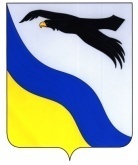 с. Беляевка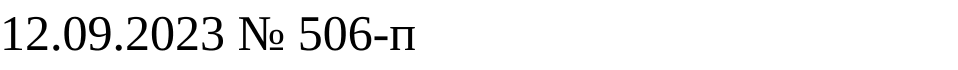 О пробных пусках тепла объектов социальной сферы.	В рамках подготовки к отопительному сезону 2023-2024 года.1. Рекомендовать структурным подразделениям администрации района, ГБУЗ «Беляевская РБ», предприятиям ЖКХ муниципального образования Беляевский район не зависимо от формы собственности:	а) провести пробную растопку котлоагрегатов с 18 по 20 сентября 2023г.б) провести инструктаж персонала котельных при первичной растопке котлов.2. Ответственным за газовое хозяйство и безопасную эксплуатацию тепло-энерго установок осуществить контроль за пуском котлов.3. Контроль за исполнением настоящего постановления возложить на  заместителя  главы администрации по строительству, транспорту, жилищно-коммунальному и дорожному хозяйству Парфенова А.С.4. Постановление вступает в силу со дня его подписания.Глава района                                                                                       А.А. Федотов  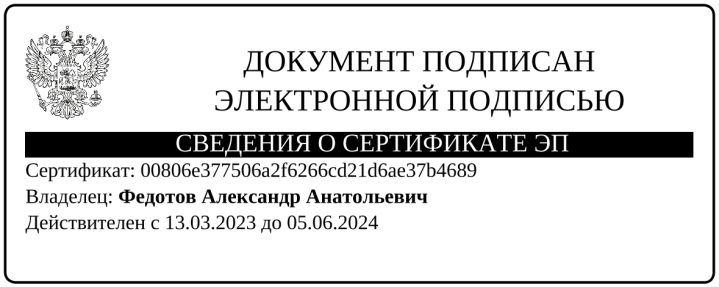 АДМИНИСТРАЦИЯБЕЛЯЕВСКОГО  РАЙОНА  ОРЕНБУРГСКОЙ ОБЛАСТИПОСТАНОВЛЕНИЕРазослано:Парфенову А.С., главному  специалисту  по  делам  ГО ЧС, ведущему специалисту по энергетике, связи, транспорту и ЖКХ, главам сельпоссоветов МО Беляевский район, ГБУЗ «Беляевская РБ», руководителям структурных подразделений, МУП «Беляевское ЖКХ», ООО «Металлопластгазмонтаж», МУП КС Буртинского сельсовета, МУП КС Бурлыкского сельсовета, МУП «Крючковское», прокурору,  в  дело.